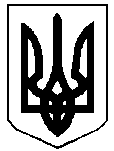 БОРАТИНСЬКА  СІЛЬСЬКА  РАДАЛУЦЬКОГО РАЙОНУ  ВОЛИНСЬКОЇ ОБЛАСТІРОЗПОРЯДЖЕННЯ ГОЛОВИ 23 березня  2020 року                       с. Боратин                                      № 39/1.3Про затвердження  оновлених посадових інструкційвідділу «Центр надання адміністративнихпослуг» Боратинської  сільської ради            Відповідно до статей 40, 59 Закону України «Про місцеве самоврядування в Україні», наказу Національного агентства України з питань державної служби від 07 листопада 2019 року № 203-19 «Про затвердження професійно-кваліфікаційних характеристик посадових осіб місцевого самоврядування», з метою забезпечення ефективної роботи працівників відділу «Центр надання адміністративних послуг» та  здійсненням контролю за їх діяльністю:Затвердити посадові інструкції працівників відділу «Центр надання адміністративних послуг» (далі – відділ ЦНАП) Боратинської сільської ради (додатки 1-7):посадову інструкцію начальника відділу ЦНАП №1 (додаток на 5 аркушах);посадову інструкцію головного спеціаліста відділу ЦНАП №2 (додаток на 5 аркушах);посадову інструкцію спеціаліста відділу ЦНАП №3 (додаток на 5 аркушах);посадову інструкцію адміністратора відділу ЦНАП №4 (додаток на 5 аркушах);посадову інструкцію головного спеціаліста віддаленого робочого місця відділу ЦНАП  №5 (додаток на 5 аркушах);посадову інструкцію головного спеціаліста віддаленого робочого місця відділу ЦНАП  №6 (додаток на 5 аркушах);посадову інструкцію державного реєстратора відділу ЦНАП №7 (додаток на 4 аркушах).Контроль за виконанням розпорядження залишаю за собою. Сільський голова 							Сергій ЯРУЧИКАлла ПігулаВИКОНАВЕЦЬ:Начальник відділу ЦНАП					Алла Пігула«____»_______2020 р.ПОГОДЖЕНО:Секретар ради							Людмила Сахан		«____»_______2020 р.	Спеціаліст-юрисконсульт					Богдана Макарчук«____»_______2020 р.ОЗНАЙОМЛЕНІ: